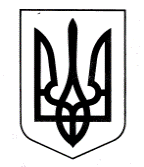 ЗАЗИМСЬКА СІЛЬСЬКА РАДА БРОВАРСЬКОГО РАЙОНУ  КИЇВСЬКОЇ ОБЛАСТІ РІШЕННЯПро внесення змін до структури та загальної чисельності працівників апарату та виконавчих органів  Зазимської сільської ради Броварського району Київської області на 2022 рікВідповідно до пункту 5 частини першої статті 26, пункту 6 частини четвертої статті 42, частини першої статті 59 Закону України «Про місцеве самоврядування в Україні», постанови Кабінету Міністрів України № 268 від 09.03.2006 року «Про упорядкування структури та умов оплати праці працівників апарату органів виконавчої влади, органів прокуратури, судів та інших органів», наказу Міністерства фінансів України від 25.01.2002р. № 57 «Про затвердження документів, що застосовуються у процесі виконання бюджету», розглянувши клопотання начальника управління освіти, культури, молоді та спорту Зазимської сільської ради Щиголь Н. М., враховуючи рекомендації постійної комісії з питань соціально-економічного розвитку, бюджету та фінансів, комунальної власності, реалізації державної регуляторної політики, інвестицій та зовнішньоекономічних зв'язків, Зазимська сільська радаВИРІШИЛА:1.	Внести зміни до структури та загальної чисельності працівників апарату та виконавчих органів  Зазимської сільської ради Броварського району Київської області на 2021 рік, затвердженої рішенням 25 сесії Зазимської сільської ради VIII скликання від 24.12.2021р. № 2583 "Про затвердження структури та загальної чисельності працівників апарату та виконавчих органів  Зазимської сільської ради Броварського району Київської області на 2022 рік", а саме: 1.1	Викласти структуру та загальну чисельність працівників апарату та виконавчих органів Зазимської сільської ради Броварського району Київської області на 2022 рік в редакції додатку 1 до цього рішення.4.	Ввести вказану структуру в дію з 01.06.2022р.5.	Контроль за виконанням цього рішення покласти на постійну комісію з питань соціально-економічного розвитку, бюджету та фінансів, комунальної власності, реалізації державної регуляторної політики, інвестицій та зовнішньоекономічних зв'язків.Сільський голова	Віталій КРУПЕНКОс. Зазим’я12 травня 2022 року№ ____-33-позачергової–VIIІДодаток 1до рішення 33 сесіїЗазимської сільської ради VІІІ скликання від 12.05.2022 р. № ____Структура та загальна чисельність працівників апарату та виконавчих органів Зазимської сільської ради Броварського району Київської області на 2022р.Секретар	Олег БОНДАРЕНКО№ з/пНазви структурних підрозділів, виконавчих органів та посадКількість штатних одиниць123ІАпарат ради та її виконавчий комітет 98,51Керівний склад4Сільський голова1Заступник сільського голови1Керуюча справами виконавчого комітету 1Секретар сільської ради12. Структурні підрозділи, уповноважені посадові особи92Староста 52.1.Відділ з питань організації надання адміністративних послуг "Центр надання адміністративних послуг"7Начальник відділу1Заступник начальника відділу1Спеціаліст 4Державний реєстратор12.2.Відділ документообігу, звернень громадян, внутрішньої політики та зв'язків із засобами масової інформації8Начальник відділу1Головний спеціаліст (інспектор з праці) 1Спеціаліст3Діловод1Секретар керівника (сільського голови)1Оператор комп'ютерного набору12.3.Відділ бухгалтерського обліку та звітності5Начальник відділу - головний бухгалтер1Заступник начальника відділу1Головний спеціаліст1Спеціаліст22.4.Відділ економіки, інвестицій, публічних закупівель та правового забезпечення5,5Начальник відділу1Заступник начальника відділу1Головний спеціаліст 1Юрист2,52.5.Відділ капітального будівництва, житлово-комунального господарства, комунальної власності та розвитку інфраструктури2Начальник відділу 1Спеціаліст 12.6.Відділ земельних ресурсів та екології8,5Начальник відділу 1Заступник начальника відділу1Головний спеціаліст1Спеціаліст І категорії1Спеціаліст4Інспектор-геодезист0,52.7.Відділ з питань надзвичайних ситуацій, цивільного захисту населення, мобілізаційної та правоохоронної діяльності26Начальник відділу 1Спеціаліст1Завідувач військово-облікового бюро2Сектор сільська пожежна охорона22Начальник сектору - начальник сільської пожежної команди2Водій202.8.Відділ соціального захисту та охорони здоров'я населення12Начальник відділу1Спеціаліст (з оформлення субсидії)3Спеціаліст (з соціального  забезпечення)1Соціальний працівник 6Спеціаліст (фахівець із соціальної роботи)12.9.Відділ матеріально-технічного та господарського забезпечення15,5Завідувач господарством1Водій1Прибиральник службових приміщень4Опалювач7,5Сторож1Двірник1ІІВиконавчі органи сільської ради16,51.Управління фінансів (з правом юридичної особи)6Начальник управління1Відділ планування доходів та видатків4Заступник начальника управління - начальник відділу1Головний спеціаліст 2Спеціаліст1Сектор бухгалтерського обліку та звітності1Завідувач сектору - головний бухгалтер12.Служба у справах дітей та сімʼї (юридична особа)3Начальник служби 1Головний спеціаліст 1Спеціаліст13.Управління освіти, культури,  молоді та спорту7,5Начальник управління1Заступник начальника управління1Головний спеціаліст2Спеціаліст1,5Прибиральник службових приміщень0,5Опалювач1,5Всього115